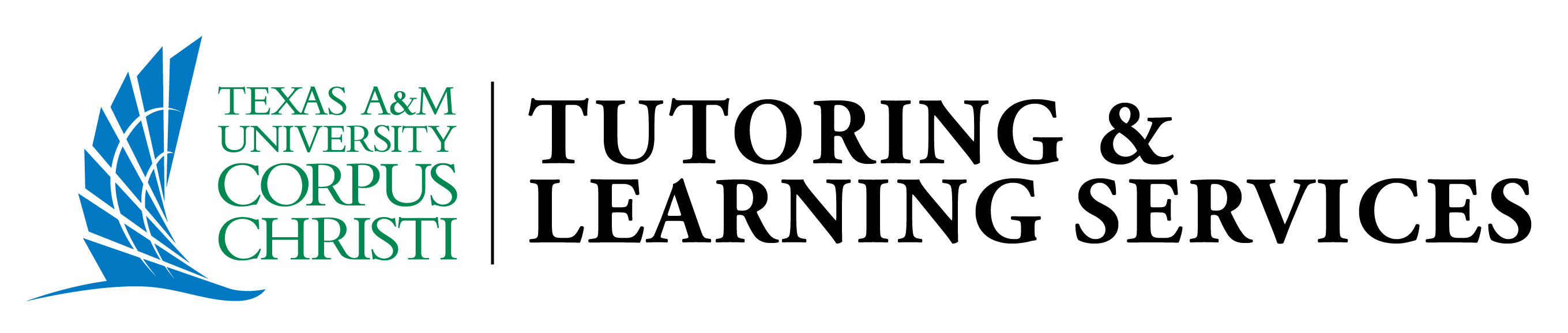 Literature ReviewsWhat is literature?Scholarly writings on a topic (journal articles, books, conference proceedings, dissertations, primary sources)A continuously evolving group of works that interact with each other on a topicFormative sources – original and influential sources on a focus of studyWhat is a literature review?A literature review offers an informative overview of current research on a particular topic. Its purpose is to objectively discuss major scholars and key issues. A literature review can function as an independent document or as a section of a larger work. Why do we need literature reviews? A literature review helps the researcher to:Understand the topicFocus the purpose of their research and develop ideasDemonstrate knowledge of the research topic and sourcesSteps for Reviewing the Literature (Roberts, 2010)Locate literature (sources)Create a detailed and specific research question to guide your research.Identify key terms, phrases, and descriptors to use when searching for sources.Search for sources through the library, university databases, and online.Evaluate sources for credibility.Analyze the literatureRead sources and take notes.Include publication information to cite sources correctly.Consider major themes, issues, commonalities, and differences.Continue searching for more sources to fill in gaps or questions.SynthesizeResearch MatrixLiterature MapConcept MapOrganizeChronological ThematicMethodologicalGeneral to specificDraftUse headings and sub-headings to organize sections of the paper.Emphasize relatedness between sources – similarities and differences.Be selective in the discussions of sources and only include material that is directly related to the research focus.Reference:Roberts, C. (2010). The Dissertation Journey. Thousand Oaks, CA: Corwin. Print.